1. Описательная часть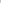 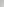 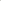 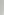 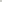 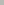 Показатели финансового состояния учреждения (подразделения) на 01 декабря 2018 года (последнюю отчетную дату)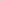 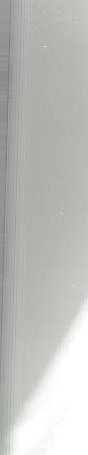 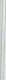 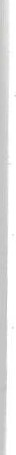 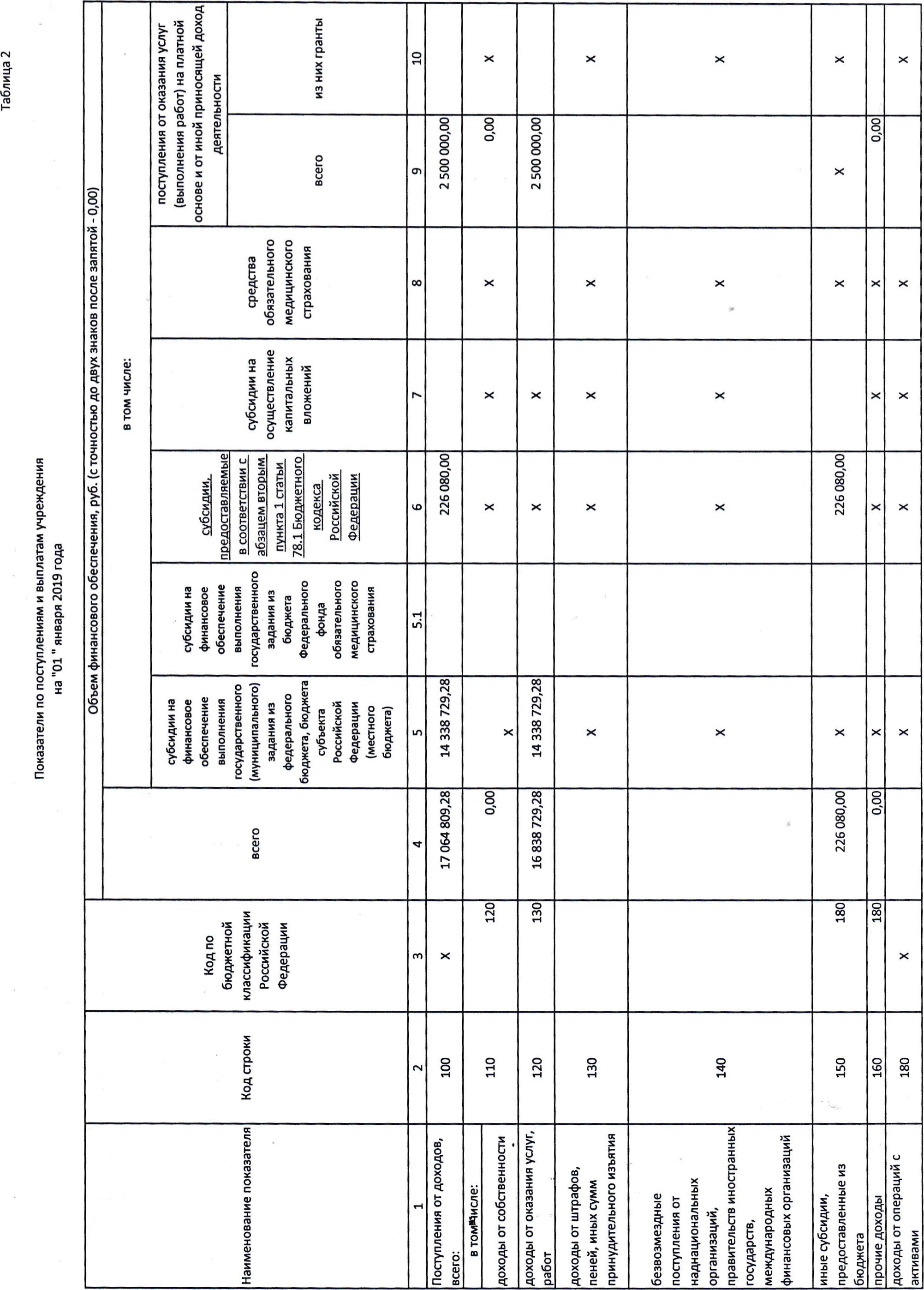 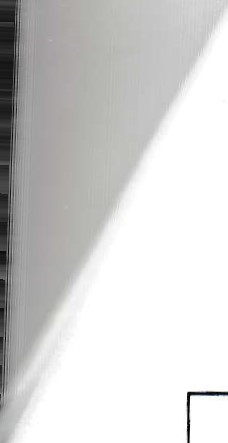 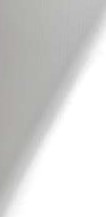 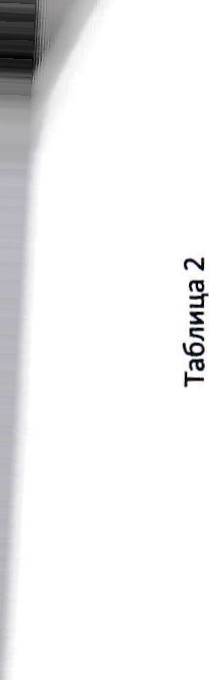 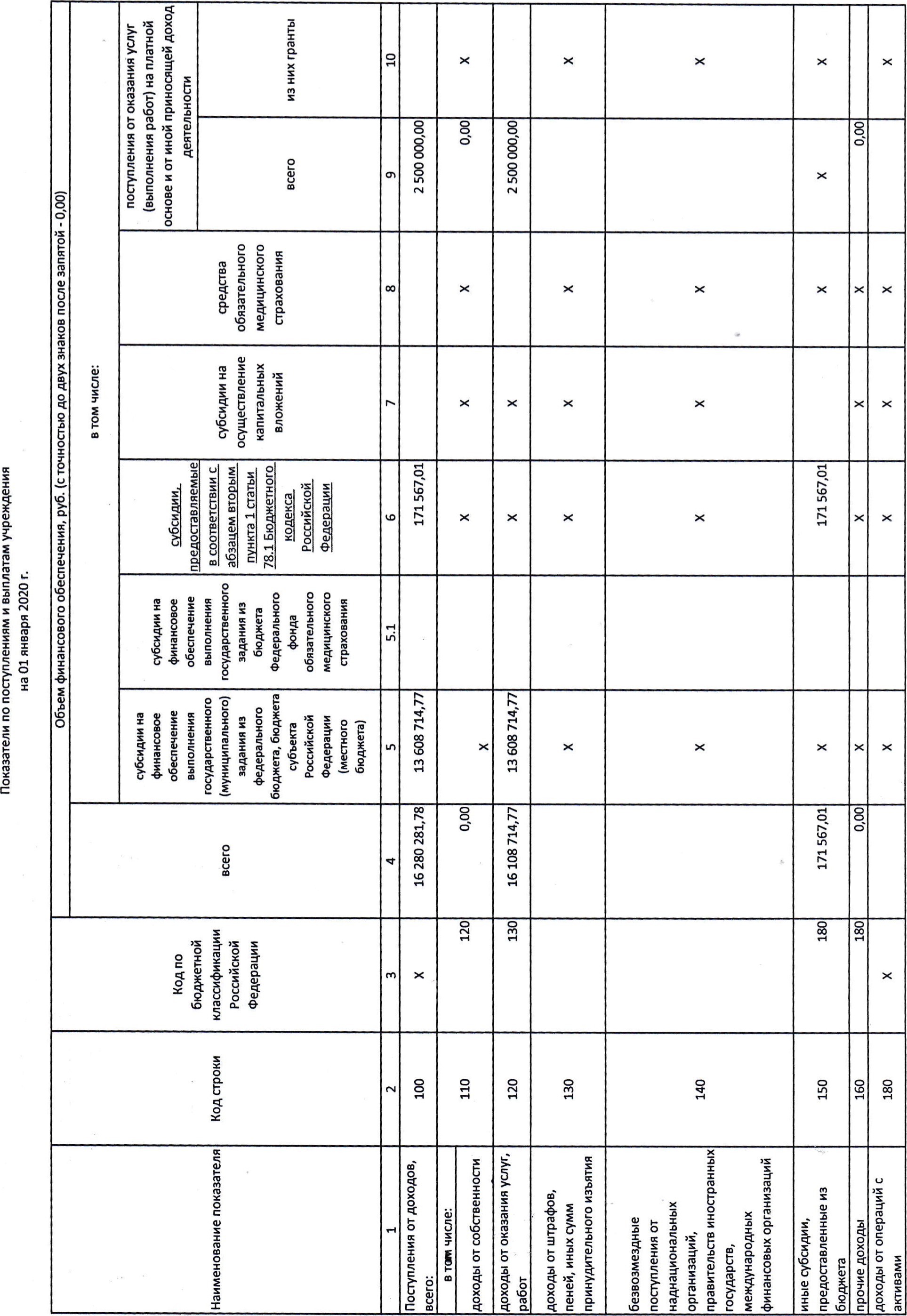 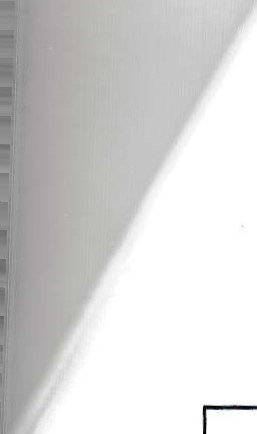 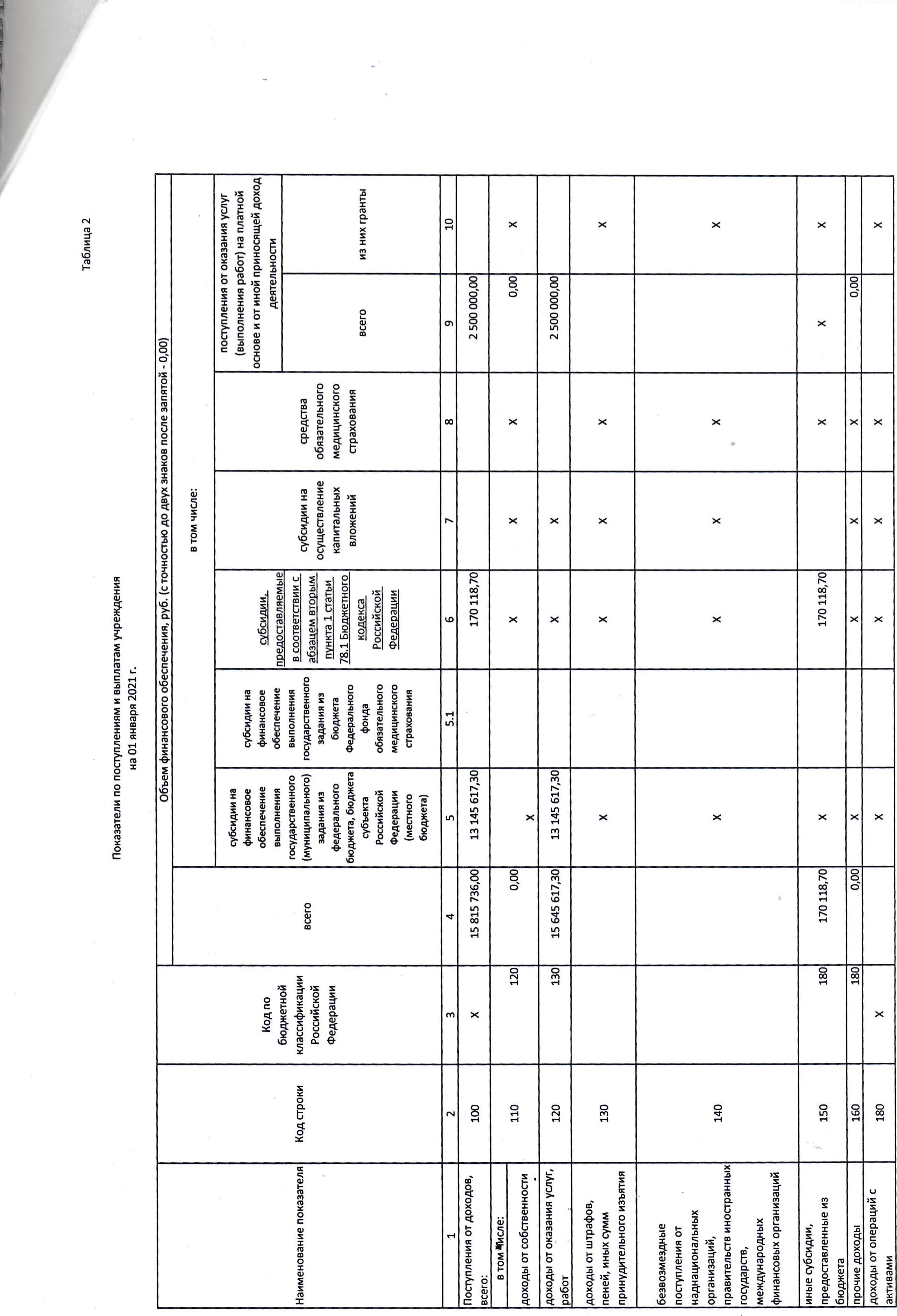 e 0」00、0	X	009	Y13HOHeH ado 0e」.30 eWO-l	00♂	89	OlfEheHel-1	01e130	00♂	0	99-q8OhhOdLI8DWad3	8丶0	09	01	90 e130BhHamqHôWÅ:X¼HEVIo」a38、808n1e00'0	0	Xlq803HeH¼Q9h11q91q8 00~0	OZE	8hHalfLJKDOUOhhOdU8DWad3 8丶0	01S	OTE	801e1Q0:)(hHEh…O」a384908n1Xe	8	X	00E	)(A803HeHh4)	99299S8	E、8卜9W09	OO'IÞE 81S8、80OOSZ0」a08	o	丶」Al.OÅ、109ed、80dp-801	00	E	AHUÅyeEeHIqY0)oed(JÅLOÅ、 9ed Odeao 8	OSZ	ÅYUÅyeEel-190M0×awody)IqY0)oedavthOdUW8hheEhHe-ldO	OþZ	BhH31f3hhad9UOlqHYE9WE08Eê90q0	ES8 0010	ZS8	29098	St'Z9098	S8	•.XhHEho」a38hêHôLelILJ)(lqHh	8	ST29098	29098	008	OEZ8♂	M80d093、9000MeH•.XhHEho」a08t04hHôl.raoeH	0q0	0q0	OZZ8丶08、0	atqHhhalqHqlfehh03	Z9'OEIOZ Z	Z9'OEIOZ	611	eWÅdL8♂	'90ES6	OLeLfLlOouIq1eIfLIlq8eH	、9S寸	00♂S8018hH91f3V1heH"eWÅdL8♂61'9689Z08	6 9689t08	:XhHEM…0」a08AveH03d9LI8丶0	O'9S 8	8~98LSÞOT	S8'ZEE S01	OTT	0T3	lueLtUlq8…eH9LOhhWOL8o」a08	0E29StiEl	00'9ELS18ST	0000♂00OOS	0卜丶8110卜'weroxoedouIq1eIfLJIq8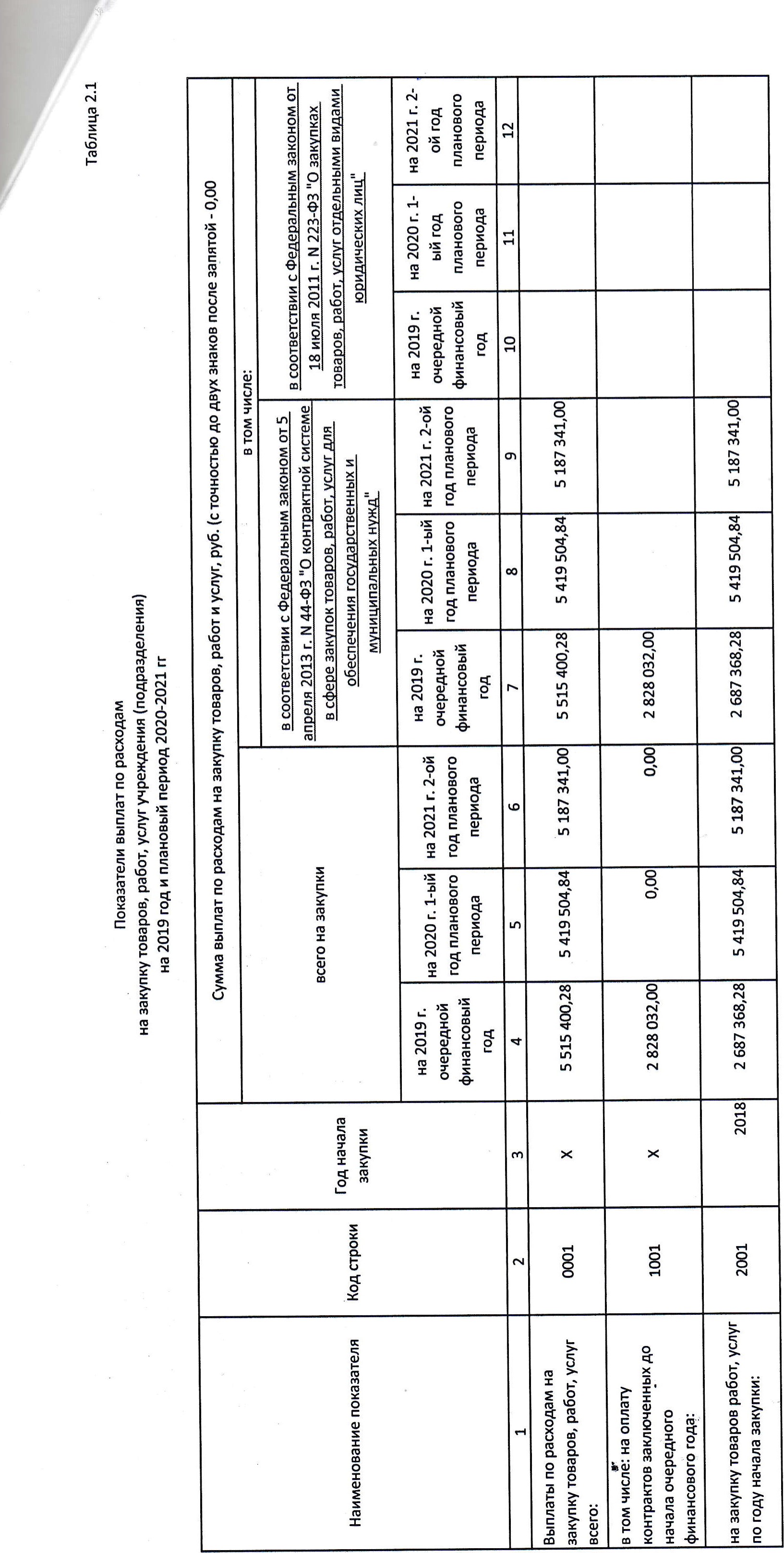 на 2019 год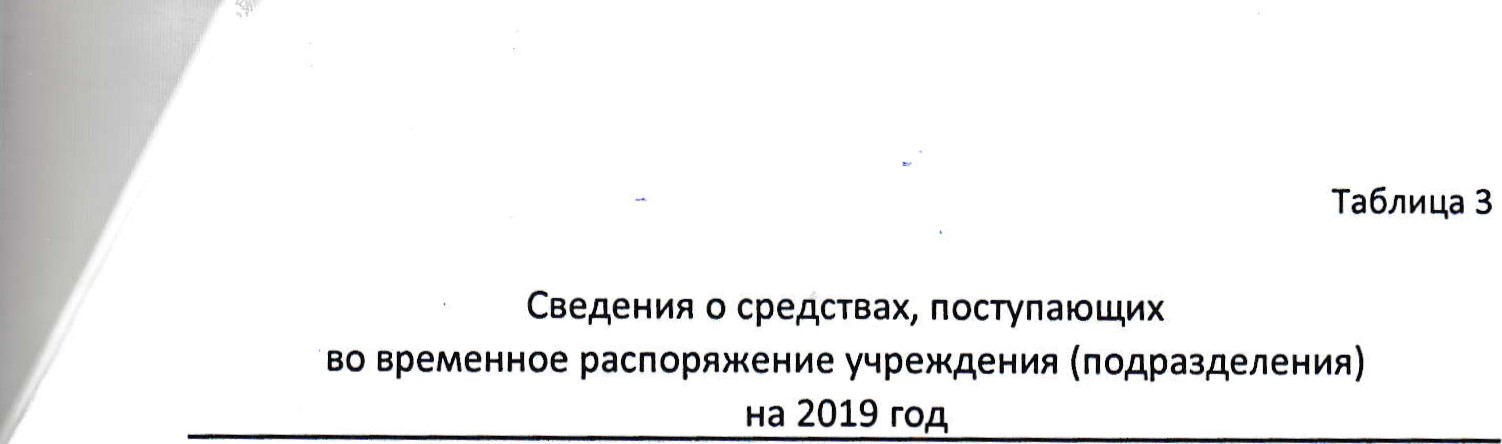 (очередной финансовый год)Таблица 4Справочная информацияИ.о, руководителя муниципального бюджетного учрежденияостина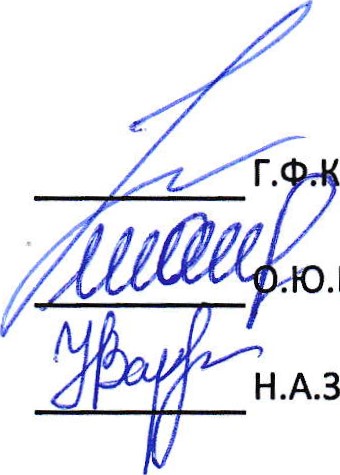 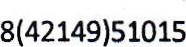 Главный бухгалтер.ШакирзяноваИсполнитель	Н.А.Заровская"24 ” декабря 2018 года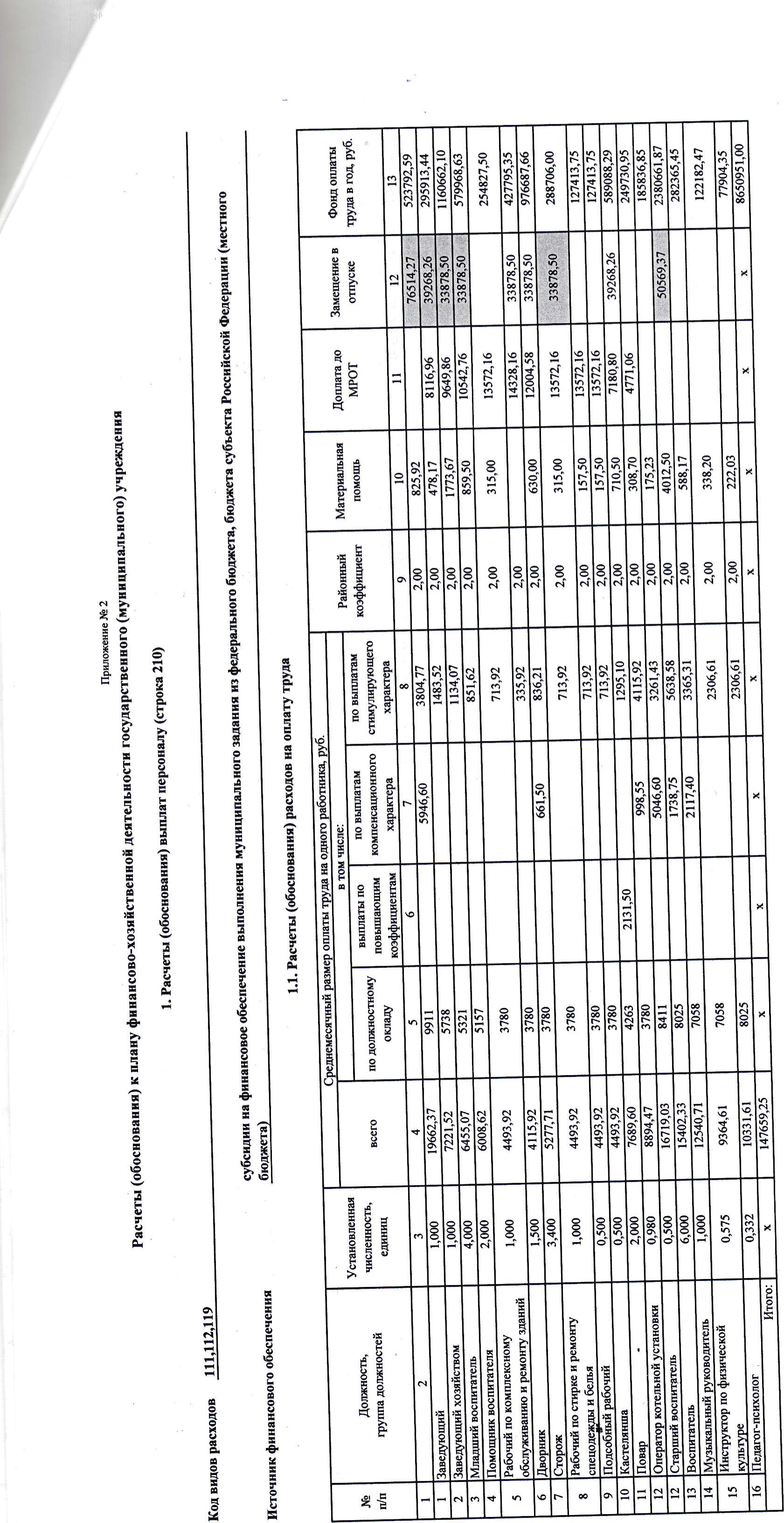 Код видов расходов	112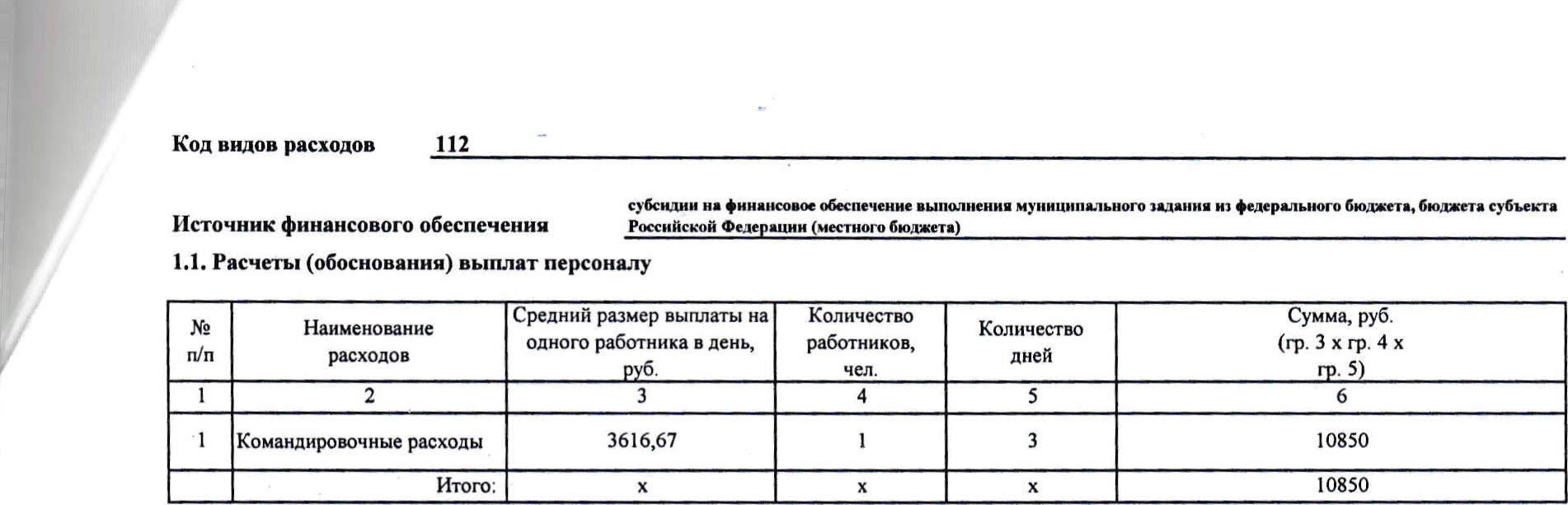 субсидии на финансовое обеспечение выполнения муниципального задании из федерального бюджета, бюджета субъектаИсточник финансового обеспечения	Российской Федерации (местного бюджета)1.1. Расчеты (обоснования) выплат персоналу1.2. Расчеты (обоснования) страховых взносов на обязательное страхование в Пенсионный фонд Российской Федерации, в Фонд социального страхования Российской Федерации, в Федеральный фонд обязательного медицинского страхованияРасчет (обоснование) расходов на закупку товаров, работ, услугКод видов расходов	244субсидии на финансовое обеспечение выполнения муниципального задании из федерального бюджета, бюджета субъектаИсточник финансового обеспечения	Российской Федерации (местного бюджета)Расчет (обоснование) расходов на оплату услуг связиРасчет (обоснование) расходов на оплату коммунальных услуг	х	х	хРасчет (обоснование) расходов на оплату работ, услуг по содержанию имущества	х	х2.4 Расчет (обоснование) расходов на приобретение основных средств, материальных запасов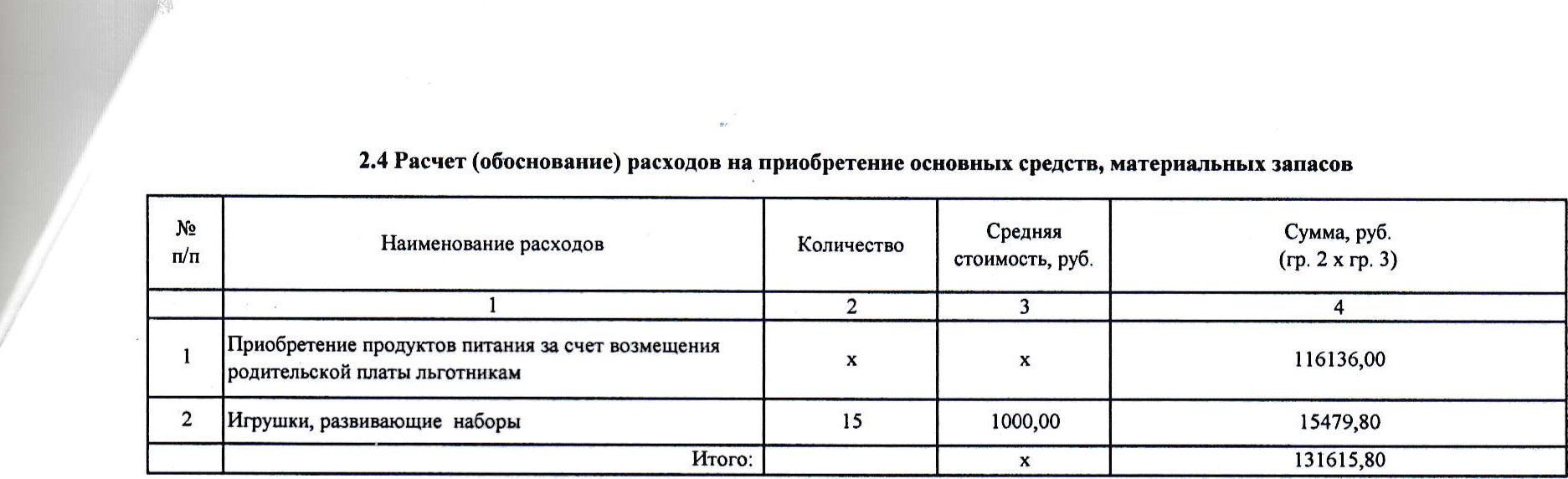 З. Расчет (обоснование) расходов на уплату налогов, сборов и иных платежейКод видов расходов	851свидии на финансовое обеспечение выполнении муниципального задании из федерального бюджета, бюджета субъектаИсточник финансового обеспечения	Российской Федерации (местного бюджета)4. Расчет (обоснование) прочих расходов (кроме расходов на закупку товаров, работ, услуг)Код видов расходов	112 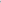 субсидии предоставляемые в соответствии с абзацем вторым пункт1 статьи 78.1 Бюджетного кодекса РоссийскойИсточник финансового обеспечении	Федерации5, Расчет (обоснование) расходов на закупку товаров, работ, услугКод видов расходов	244субсидии предоставляемые в соответствии с абзацем вторым пункт1 статьи 78.1 Бюджетного кодекса РоссийскойИсточник финансового обеспечения	Федерации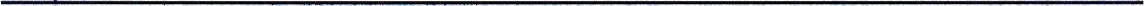 5.1 Расчет (обоснование) расходов на оплату работ, услуг по содержанию имущества5.2 Расчет (обоснование) расходов на оплату прочих работ, услуг	х	40080,00п/пНаименование показателяСумма, тыс. руб.12зНефинансовые активы, всего:22 373,2из них:недвижимое имущество, всего:14 341,0в том числе:остаточная стоимость9 206,1особо ценное движимое имущество, всего:1 199,4в том числе:остаточная стоимость302,6Финансовые активы, всего:166,8из них:денежные средства учреждения, всего166,8в том числе:денежные средства учреждения на счетах166,8денежные средства учреждения, размещенные на депозиты в кредитной организациииные финансовые инструментыдебиторская задолженность по доходамдебиторская задолженность по расходамОбязательства, всего:5 945,8из них:олговые обязательствакредиторская задолженность:5 945,8в том числе:просроченная кредиторская задолженность1 906,91. Цели деятельности учреждения1. Цели деятельности учрежденияРеализация гарантированного гражданам Российской Федерации права на получение общедоступного и бесплатного дошкольного образованияРеализация гарантированного гражданам Российской Федерации права на получение общедоступного и бесплатного дошкольного образованияРеализация гарантированного гражданам Российской Федерации права на получение общедоступного и бесплатного дошкольного образованияРеализация гарантированного гражданам Российской Федерации права на получение общедоступного и бесплатного дошкольного образования2. Основные виды деятельности2. Основные виды деятельностиОбразовательная деятельностьОбразовательная деятельностьОбразовательная деятельностьОбразовательная деятельностьЗ. Перечень услуг (работ)З. Перечень услуг (работ)-Реализация основных общеобразовательных программ дошкольного образования-Присмотр и уход-Реализация основных общеобразовательных программ дошкольного образования-Присмотр и уход-Реализация основных общеобразовательных программ дошкольного образования-Присмотр и уход-Реализация основных общеобразовательных программ дошкольного образования-Присмотр и уход4. Общая балансовая стоимость недвижимого имущества(на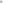 дату составленя плана)ВсегоВ том числеВ том числеВ том числеВ том числе4. Общая балансовая стоимость недвижимого имущества(надату составленя плана)Всегозакрепленного собственником имущества за учреждением на праве оперативного управленияприобретенного учреждением за счет выделенных собственником имущества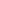 средствприобретенного учреждением за счет доходовприобретенного учреждением за счет доходов4. Общая балансовая стоимость недвижимого имущества(надату составленя плана)18 782 961,6714 341 008,oo5. Общая балансовая стоимость движимого имущества (на дату составления плана)5. Общая балансовая стоимость движимого имущества (на дату составления плана)ВсегоВ т.ч. особо ценного движимого имуществаВ т.ч. особо ценного движимого имуществаВ т.ч. особо ценного движимого имущества5. Общая балансовая стоимость движимого имущества (на дату составления плана)5. Общая балансовая стоимость движимого имущества (на дату составления плана)2 766 060,801 199 371,471 199 371,471 199 371,478丶§OOSZ8、088♂00、088丶80OOSZ8♂8098♂00088'0000888、08♂809Þt8 6 8EE8丶OETSE8、IS60S988♂S8018丶EOS689Z8丶0OO'SOT818丶SOT8118 E698Z8 608 0LT8、ÞOEIEÞ8 S60S988 S8068、EOS689Z8♂OO'SOI8118丶000'SO8♂8♂8 008丶08 608 0LT8、ÞOEIEÞ8 S60S988 S8068、EOS689Z8♂OO'SOI81181StSS61ZS8 S8ES8OTSOTS0T90T9OOZOttOZOEC0ZOOE0 E0 E00OZE0000S89•.0Jö8'weW0)oedou…O」a39ÅIÆH03dðLl	IqIelfUtqg…eH	WO9:XhHEHeWÅdLamtUOOLIIALetfIJIqgEH8hHðLDhheHHeWÅdLamtUOOLIIALetfIJIqgEH8hHðLDhheHHo」	o」	XIqHMM80d09Q、900 eH:XhHEh•.XhHEHWBhheEhHudO BhHðlDhhadðLJ atqHWEôWE08Eð9(JÅLOÅ'109a、80de801 AYUÅHeEEH80Y0)oed awody)tqY0)oedBhhOduo」a09 丶」 '109ed丶90de9C1 ÅHUÅHeEeHIqyo»oed'909n1e)(A803HeHh(Þ9HHðLtUßDOLl:XhHEH90 e30OhHôhhLÍô8Åo」038 09n卜eXtq803HeHhQBhHôlfLlÅDOUõhhOdU:)(HHEVIBDWad3801e130ðHHamqHôWÅBh11991q8ðhhOdUOlfEheHt!HhaHOHeH•.0Jö8'weW0)oedou…O」a39ÅIÆH03dðLl	IqIelfUtqg…eH	WO9:XhHEHeWÅdLamtUOOLIIALetfIJIqgEH8hHðLDhheHHeWÅdLamtUOOLIIALetfIJIqgEH8hHðLDhheHH'OlhHôLtaoeH91qHh	o」	XIqHMM80d09Q、900 eH:XhHEh•.XhHEHWBhheEhHudO BhHðlDhhadðLJ atqHWEôWE08Eð9(JÅLOÅ'109a、80de801 AYUÅHeEEH80Y0)oed awody)tqY0)oedBhhOduo」a09 丶」 '109ed丶90de9C1 ÅHUÅHeEeHIqyo»oed'909n1e)(A803HeHh(Þ9HHðLtUßDOLl:XhHEH90 e30OhHôhhLÍô8Åo」038 09n卜eXtq803HeHhQBhHôlfLlÅDOUõhhOdU:)(HHEVIBDWad3801e130ðHHamqHôWÅBh11991q8ðhhOdUOlfEheHt!HhaHOHeH•.0Jö8'weW0)oedou…O」a39ÅIÆH03dðLl	IqIelfUtqg…eH	WO9:XhHEHeWÅdLamtUOOLIIALetfIJIqgEH8hHðLDhheHHeWÅdLamtUOOLIIALetfIJIqgEH8hHðLDhheHH'OlhHôLtaoeH91qHh	o」	XIqHMM80d09Q、900 eH:XhHEh•.XhHEHWBhheEhHudO BhHðlDhhadðLJ atqHWEôWE08Eð9(JÅLOÅ'109a、80de801 AYUÅHeEEH80Y0)oed awody)tqY0)oedBhhOduo」a09 丶」 '109ed丶90de9C1 ÅHUÅHeEeHIqyo»oed'909n1e)(A803HeHh(Þ9HHðLtUßDOLl:XhHEH90 e30OhHôhhLÍô8Åo」038 09n卜eXtq803HeHhQBhHôlfLlÅDOUõhhOdU:)(HHEVIBDWad3801e130ðHHamqHôWÅBh11991q8ðhhOdUeVOJ0 eDOeWOJHO-LEDO8、00089国8、08、08、08、08、08、08、00089国8、0T0299ILI19、寸E寸9819、寸E寸988、08、00Þ'tEIS8に、寸ト809ET18、9ト8ト9寸Ot61、96898861、9689888、0の8019、OEtOZ寸へ8、0内の、お寸9tEの、の9寸9tE2トEマ£8へ8、、18国08国91内寸、TIE 50161、96890861、96890819、品 ト6国9、OEtOZせ国8、09、99寸91Eへの、99せ9tE8、08、000、08、0品、さ961マS8、000、000、08、000、000、0XOtt61tの8への8E98EÞZX0T90T90T90T9XX8OtOZZOE国o国09N09NOtEOtEoへE01寸01寸o寸89〕0」a08、weく0X02dOLI【0」a09ÅveH03dôU方トe气u一99一2工a、0ミhWOト8ミエEheWÅdL2ト2 LJOou一qト2、u一qg2工8ミエa3ミheエミ2 Adト2ト2、LIOeWÅdL2ト2 LJOou一qト2、u一qg2工8ミエa3ミheエミ2 Adト2ト2、LIOeWÅdL2ト2 LJOou一qト2、u一qg2工8ミエa3ミheエミ2 Adト2ト2、LIOo」a38、9ミエ2、 エ一qト2气u38 alqHhミの 工q、2ミゴ00ミエEh	o」a39	トWI.]X一9エミミ90d090、90」0、2工ミエEhW広ミゴeEミエ2」do 8hHðLOhhðdðU atqHYEðWE08Eô9(JÅLOÅ、ト0 d、80de80ト ÅYUÅHeE2工80 0さedOWOdH)-qく0さedahhOduo」a08、」ÅbOÅ、トoged式0d290ト u eE2エ一 0さedo」a08、」ÅbOÅ、トoged式0d290ト u eE2エ一 0さed【0」a08、808ミトエ2X一q900工2エミ今2ミエ2、uhト301]o气ゴ2工OH2工9トくad3〕0」a08、weく0X02dOLI【0」a09ÅveH03dôU方トe气u一99一2工a、0ミhWOト8ミエEheWÅdL2ト2 LJOou一qト2、u一qg2工8ミエa3ミheエミ2 Adト2ト2、LIOeWÅdL2ト2 LJOou一qト2、u一qg2工8ミエa3ミheエミ2 Adト2ト2、LIOeWÅdL2ト2 LJOou一qト2、u一qg2工8ミエa3ミheエミ2 Adト2ト2、LIOo」a38、9ミエ2、 エ一qト2气u38 alqHhミの 工q、2ミゴ00ミエEh	o」a39	トWI.]X一9エミミ90d090、90」0、2工ミエEhW広ミゴeEミエ2」do 8hHðLOhhðdðU atqHYEðWE08Eô9(JÅLOÅ、ト0 d、80de80ト ÅYUÅHeE2工80 0さedOWOdH)-qく0さedahhOduo」a08、」ÅbOÅ、トoged式0d290ト u eE2エ一 0さedo」a08、」ÅbOÅ、トoged式0d290ト u eE2エ一 0さed【0」a08、808ミトエ2X一q900工2エミ今2ミエ2、uhト301]【XミエEh8しくad)80エトe」い02ミエahミ、ミエa、u ouOhhOdUo」a08、808ミトエeX一q900工2エミ今aミト一 一q8】XミエEh8DYad390エト2100aミ工9ョqHðWÅ8ミヒ 一q8ahhOdUo」工eH8」い ado工0ト2100ゴ2工OH2工9トくad3〕0」a08、weく0X02dOLI【0」a09ÅveH03dôU方トe气u一99一2工a、0ミhWOト8ミエEheWÅdL2ト2 LJOou一qト2、u一qg2工8ミエa3ミheエミ2 Adト2ト2、LIOeWÅdL2ト2 LJOou一qト2、u一qg2工8ミエa3ミheエミ2 Adト2ト2、LIOeWÅdL2ト2 LJOou一qト2、u一qg2工8ミエa3ミheエミ2 Adト2ト2、LIOo」a38、9ミエ2、 エ一qト2气u38 alqHhミの 工q、2ミゴ00ミエEh	o」a39	トWI.]X一9エミミ90d090、90」0、2工ミエEhW広ミゴeEミエ2」do 8hHðLOhhðdðU atqHYEðWE08Eô9(JÅLOÅ、ト0 d、80de80ト ÅYUÅHeE2工80 0さedOWOdH)-qく0さedahhOduo」a08、」ÅbOÅ、トoged式0d290ト u eE2エ一 0さedo」a08、」ÅbOÅ、トoged式0d290ト u eE2エ一 0さed【0」a08、808ミトエ2X一q900工2エミ今2ミエ2、uhト301]【XミエEh8しくad)80エトe」い02ミエahミ、ミエa、u ouOhhOdUo」a08、808ミトエeX一q900工2エミ今aミト一 一q8】XミエEh8DYad390エト2100aミ工9ョqHðWÅ8ミヒ 一q8ahhOdUo」工eH8」い ado工0ト2100eく0」 0ト2ト30Наименование показателяКод строки Сумма (руб., с точностью до двух знаков после запятой - 0,00)12Остаток средств на начало года10Остаток средств на конец года20ПоступлениеВыбытие40Наименование показателяКод строкиСумма (тыс. руб.)12Объем публичных обязательств, всего:10Объем бюджетных инвестиций (в части переданных полномочий20государственного(муниципального) заказчика в соответствии с Бюджетным20кодексом Российской федерации),20всего:20Объем средств, поступивших во временное распоряжение, всего:зоп/пНаименование государственного внебюджетного фондаРазмер базыдля начисления страховых взносов, руб.Суммавзноса, руб.1241Страховые взносы в Пенсионный фонд Российской Федерации, всегохl . lв том числе: по ставке 22,00/08 650 951 001 980 124 оо1.2по ставке 10,00/01.3с применением пониженных тарифов взносов в Пенсионный фонд Российской Федерации для отдельных категорий плательщиков2Страховые взносы в Фонд социального страхования Российской Федерации, всегох2.1в том числе:обязательное социальное страхование на случай временной нетрудоспособности и в связи с мате инством по ставке 2,90/08 650 951 оо250 878 оо2.2с применением ставки взносов в Фонд социального страхования Российской Федерации по ставке 0,00/02.3обязательное социальное страхование от несчастных случаев на производстве и профессиональных заболеваний по ставке 0,2948 650 951,0017 302,002.4обязательное социальное страхование от несчастных случаев на производстве и профессиональных заболеваний по ставке О, 0/0*2.5обязательное социальное страхование от несчастных случаев на производстве и профессиональных заболеваний по ставке О, 0/0 4Страховые взносы в Федеральный фонд обязательного медицинского страхования, всего (по ставке 5,1 0/0)8 650 951,00441 199,00Итого.х2 689 503,00п./пНаименование расходовКоличество номеровКоличество платежей в годСтоимость за единицу, руб.Сумма, руб.(гр. 3 х гр. 4 х гр. 5)I Связь1,0012,00833,33оооо,оо2Подключения к сети Интернет для стационарного компьютера1,0012,003165,0737980,80Итого:ххх47980,80п/пНаименование показателяРазмер потребления ресурсовТариф(с учетом НДС), руб.Индексация,Сумма, руб.(гр. 4 х гр. 5 х гр. 6)э/энергия304147,7716,281910048,002водоснабжение и водоотведение8763,71864,55565698,00Зоткачка шамбоИтого:48,2451988,7695947,302571693,30Наименование расходовОбъектКоличество работ(услуг)4Стоимость работ (услуг),512Техобслуживание инженерных сетей117533,382Вывоз мусораИтого:100497,001 18030,38п/пНаименование расходовНалоговая база, руб.Ставканалога,Сумма исчисленногоналога, подлежащего уплате, руб.(гр. З х гр. 4 / 100)245IУплата налога на имуществохх52476,002Уплата земельного налогахх65629,00Итого:х118105,OOгипНаименование показателяРазмер одной выплаты, руб.Количествовыплат в годОбщая сумма выплат, руб.(гр. З х гр. 4)2з45Оплата проезда в отпуск и выезд из района80000,0080000,00Итого:хх80000,00п/пНаименование расходовКоличество договоровСтоимость услуги, руб.24Освидетельствование огнетушителей3500,002Устройство молниезащитыооооо,оозИспытание по оценке качества огнезащитной обработки деревянных конструкций и материалов, испытание внутреннего противопожарного водопровода на водоотдачуИтого:х2500,00п/пНаименование расходовКоличество договоровСтоимость услуги, руб.Охрана объекта2Итого.з440080,00